School Subject Readings Final TestUnits 11-20A. Fill in the blanks with the correct word.1. Coconuts come from one type of _______________.2. Deana goes by her _______________, “Deedee.” 3. The _______________ of the game will be the world champion.4. Some bears like to sleep in _______________.5. Young children often _______________ that there are monsters.6. I _______________ the flower pot when I fell.7. It is really _______________ to ride the rollercoaster.8. I was very _______________ not to spill the hot coffee.9. George Washington was the first _______________ of the US. 10. I like to surf when I go to the _______________.B. Match the related words.D. Read the passage and circle True or False.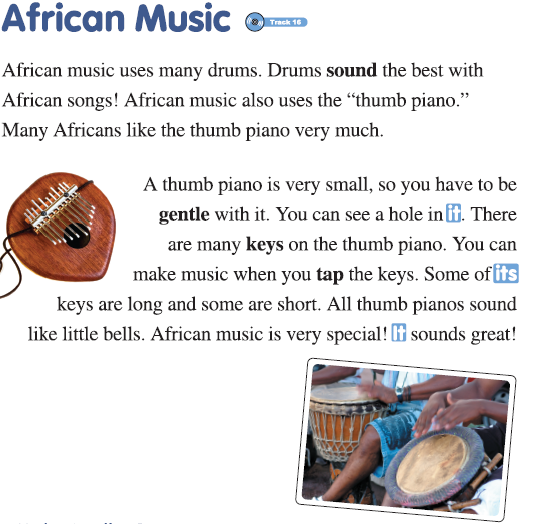 School Subject Readings Final TestUnits 11-20A.1.	palm tree2.	nickname3.	winner4.	caves5.	believe6.	knocked over7.	exciting8.	careful9.	president10.	oceanB.1.	d2.	a3.	b4.	e5.	cC.1.	 False2.	True3.	False4.	False5.	Truewinnerexcitingpresidentknocked overcavespalm treebelieveoceancarefulnickname1. keya. gun2. armyb. vacation3. tourc. palm tree4. buttond. lock5. oceane. pants1. There are many strings on a thumb piano.True / False2. African music has lots of drum sounds.True / False3. The thumb piano only has long keys.True / False4. You must give it a hard tap to make a sound.True / False5. It sounds like little bells.True / False